D.6 Erdungsprotokoll  (Mittelspannung)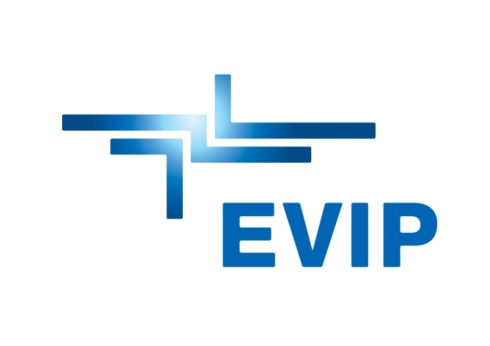 (vom Kunden auszufüllen)D.6 Erdungsprotokoll  (Mittelspannung)(vom Kunden auszufüllen)D.6 Erdungsprotokoll  (Mittelspannung)(vom Kunden auszufüllen)D.6 Erdungsprotokoll  (Mittelspannung)(vom Kunden auszufüllen)D.6 Erdungsprotokoll  (Mittelspannung)(vom Kunden auszufüllen)D.6 Erdungsprotokoll  (Mittelspannung)(vom Kunden auszufüllen)D.6 Erdungsprotokoll  (Mittelspannung)(vom Kunden auszufüllen)D.6 Erdungsprotokoll  (Mittelspannung)(vom Kunden auszufüllen)D.6 Erdungsprotokoll  (Mittelspannung)(vom Kunden auszufüllen)D.6 Erdungsprotokoll  (Mittelspannung)(vom Kunden auszufüllen)D.6 Erdungsprotokoll  (Mittelspannung)(vom Kunden auszufüllen)D.6 Erdungsprotokoll  (Mittelspannung)(vom Kunden auszufüllen)D.6 Erdungsprotokoll  (Mittelspannung)(vom Kunden auszufüllen)D.6 Erdungsprotokoll  (Mittelspannung)(vom Kunden auszufüllen)D.6 Erdungsprotokoll  (Mittelspannung)(vom Kunden auszufüllen)AnlagenanschriftAnlagenanschriftStationsname/Feld-NrStationsname/Feld-NrStationsname/Feld-NrStationsname/Feld-NrStationsname/Feld-NrStationsname/Feld-Nr_______________________________________________________________________________________________________________________________________________________________________________________________________________________________________________________________________________________________AnlagenanschriftAnlagenanschriftStraße, HausnummerStraße, HausnummerStraße, HausnummerStraße, HausnummerStraße, HausnummerStraße, Hausnummer_______________________________________________________________________________________________________________________________________________________________________________________________________________________________________________________________________________________________AnlagenanschriftAnlagenanschriftPLZ, OrtPLZ, OrtPLZ, OrtPLZ, OrtPLZ, OrtPLZ, Ort_______________________________________________________________________________________________________________________________________________________________________________________________________________________________________________________________________________________________Skizze der ausgeführten Erdungsanlage (bitte Nordpfeil einzeichnen)Skizze der ausgeführten Erdungsanlage (bitte Nordpfeil einzeichnen)Skizze der ausgeführten Erdungsanlage (bitte Nordpfeil einzeichnen)Skizze der ausgeführten Erdungsanlage (bitte Nordpfeil einzeichnen)Skizze der ausgeführten Erdungsanlage (bitte Nordpfeil einzeichnen)Skizze der ausgeführten Erdungsanlage (bitte Nordpfeil einzeichnen)Skizze der ausgeführten Erdungsanlage (bitte Nordpfeil einzeichnen)Skizze der ausgeführten Erdungsanlage (bitte Nordpfeil einzeichnen)Skizze der ausgeführten Erdungsanlage (bitte Nordpfeil einzeichnen)Skizze der ausgeführten Erdungsanlage (bitte Nordpfeil einzeichnen)Skizze der ausgeführten Erdungsanlage (bitte Nordpfeil einzeichnen)Skizze der ausgeführten Erdungsanlage (bitte Nordpfeil einzeichnen)Skizze der ausgeführten Erdungsanlage (bitte Nordpfeil einzeichnen)Skizze der ausgeführten Erdungsanlage (bitte Nordpfeil einzeichnen)Skizze der ausgeführten Erdungsanlage (bitte Nordpfeil einzeichnen)Ausführung durch Firma: Ausführung durch Firma: Ausführung durch Firma: Ausführung durch Firma: Ausführung durch Firma: ____________________________________________________________________________________________________________________________________________________________________________________Datum: Datum: Datum: ______________________Bodenart:	 Lehm	 Humus	 Sand	 Kies		 felsigBodenart:	 Lehm	 Humus	 Sand	 Kies		 felsigBodenart:	 Lehm	 Humus	 Sand	 Kies		 felsigBodenart:	 Lehm	 Humus	 Sand	 Kies		 felsigBodenart:	 Lehm	 Humus	 Sand	 Kies		 felsigBodenart:	 Lehm	 Humus	 Sand	 Kies		 felsigBodenart:	 Lehm	 Humus	 Sand	 Kies		 felsigBodenart:	 Lehm	 Humus	 Sand	 Kies		 felsigBodenart:	 Lehm	 Humus	 Sand	 Kies		 felsigBodenart:	 Lehm	 Humus	 Sand	 Kies		 felsigBodenart:	 Lehm	 Humus	 Sand	 Kies		 felsigBodenart:	 Lehm	 Humus	 Sand	 Kies		 felsigBodenart:	 Lehm	 Humus	 Sand	 Kies		 felsigBodenart:	 Lehm	 Humus	 Sand	 Kies		 felsigBodenart:	 Lehm	 Humus	 Sand	 Kies		 felsigBoden:		 feucht	 trockenBoden:		 feucht	 trockenBoden:		 feucht	 trockenBoden:		 feucht	 trockenBoden:		 feucht	 trockenBoden:		 feucht	 trockenBoden:		 feucht	 trockenBoden:		 feucht	 trockenBoden:		 feucht	 trockenBoden:		 feucht	 trockenBoden:		 feucht	 trockenBoden:		 feucht	 trockenBoden:		 feucht	 trockenBoden:		 feucht	 trockenBoden:		 feucht	 trockenTiefenerder ?	 ja	 neinTiefenerder ?	 ja	 neinTiefenerder ?	 ja	 neinOberflächenerder ?	 ja	 neinOberflächenerder ?	 ja	 neinOberflächenerder ?	 ja	 neinOberflächenerder ?	 ja	 neinOberflächenerder ?	 ja	 neinOberflächenerder ?	 ja	 neinSteuererder ?	 ja	 neinSteuererder ?	 ja	 neinFundamenterder ?	 ja	 neinFundamenterder ?	 ja	 neinFundamenterder ?	 ja	 neinFundamenterder ?	 ja	 neinErdermaterial:________________________________________________________________________________________________________________________________________________________________________________________________________________________________________________________________________________________________________________________________________________________________________________________________________________________________________________________________________________________________________________________________________________________________________________________________________________________________________________________________________________________________________________________________________________________________________________________________________________________________________________________________________________________________________________________________________________________________________________________________________________________________________________Gesamtlänge TiefenerderGesamtlänge TiefenerderGesamtlänge TiefenerderGesamtlänge Tiefenerder__________________mmGesamtlänge Oberflächenerder Gesamtlänge Oberflächenerder Gesamtlänge Oberflächenerder ____________mHochspannungsschutzerderHochspannungsschutzerderHochspannungsschutzerderHochspannungsschutzerder__________________ΩΩNiederspannungsbetriebserder Niederspannungsbetriebserder Niederspannungsbetriebserder ____________ΩGesamterdungs-Impedanzwert nach Verbindung von Hochspannungsschutz- und Niederspannungs-Erdungsanlage:  ______________________________________________________________________ ΩGesamterdungs-Impedanzwert nach Verbindung von Hochspannungsschutz- und Niederspannungs-Erdungsanlage:  ______________________________________________________________________ ΩGesamterdungs-Impedanzwert nach Verbindung von Hochspannungsschutz- und Niederspannungs-Erdungsanlage:  ______________________________________________________________________ ΩGesamterdungs-Impedanzwert nach Verbindung von Hochspannungsschutz- und Niederspannungs-Erdungsanlage:  ______________________________________________________________________ ΩGesamterdungs-Impedanzwert nach Verbindung von Hochspannungsschutz- und Niederspannungs-Erdungsanlage:  ______________________________________________________________________ ΩGesamterdungs-Impedanzwert nach Verbindung von Hochspannungsschutz- und Niederspannungs-Erdungsanlage:  ______________________________________________________________________ ΩGesamterdungs-Impedanzwert nach Verbindung von Hochspannungsschutz- und Niederspannungs-Erdungsanlage:  ______________________________________________________________________ ΩGesamterdungs-Impedanzwert nach Verbindung von Hochspannungsschutz- und Niederspannungs-Erdungsanlage:  ______________________________________________________________________ ΩGesamterdungs-Impedanzwert nach Verbindung von Hochspannungsschutz- und Niederspannungs-Erdungsanlage:  ______________________________________________________________________ ΩGesamterdungs-Impedanzwert nach Verbindung von Hochspannungsschutz- und Niederspannungs-Erdungsanlage:  ______________________________________________________________________ ΩGesamterdungs-Impedanzwert nach Verbindung von Hochspannungsschutz- und Niederspannungs-Erdungsanlage:  ______________________________________________________________________ ΩGesamterdungs-Impedanzwert nach Verbindung von Hochspannungsschutz- und Niederspannungs-Erdungsanlage:  ______________________________________________________________________ ΩGesamterdungs-Impedanzwert nach Verbindung von Hochspannungsschutz- und Niederspannungs-Erdungsanlage:  ______________________________________________________________________ ΩGesamterdungs-Impedanzwert nach Verbindung von Hochspannungsschutz- und Niederspannungs-Erdungsanlage:  ______________________________________________________________________ ΩGesamterdungs-Impedanzwert nach Verbindung von Hochspannungsschutz- und Niederspannungs-Erdungsanlage:  ______________________________________________________________________ ΩMängel:   nein 	 ja, (welche)Mängel:   nein 	 ja, (welche)Mängel:   nein 	 ja, (welche)Mängel:   nein 	 ja, (welche)Mängel:   nein 	 ja, (welche)Mängel:   nein 	 ja, (welche)_______________________________________________________________________________________________________________________________________________________________________________________________________________________________________________________________________________________________________________________________________________________________________________________________________________________________________________________________________________________________________________